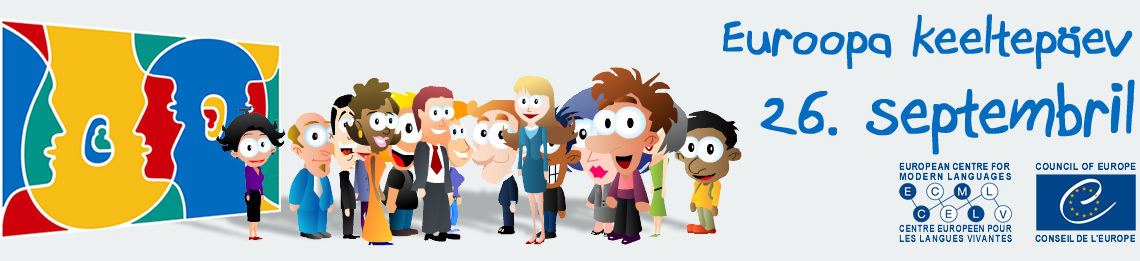 Euroopa keeltepäeva võistlusmäng "Kui palju keeli osatakse Viimsi koolis?"Reeglid:Selgitage välja, mitmes keeles osatakse Viimsi koolis (õpilased, õpetajad, köögitädid) öelda lauset "Ma oskan eesti keelt.“ „Ma oskan vene keelt.“ „Ma oskan hispaania keelt." ja nii edasi. Oluline on märkida iga lause taha koolipere liikme nimi, kes lauset antud keeles öelda või kirjutada oskas.Osaleda võib terve klassiga, võistkonnaga või individuaalselt. Enim keeli kokku kogunud klass/võistkond on võitja.Pange kindlasti kirja osalejate nimed (pöördel). Võistluslehed tagastage õpetajate tuppa või ruumi A103. „Ma oskan eesti keelt.“ / “Ma oskan vene keelt.“ jne 		Kes oskas öelda?1. 	_________________________________		___________________2. 	_________________________________		___________________3.	_________________________________		___________________4.	_________________________________		___________________5.	_________________________________		___________________6. 	_________________________________		___________________7.	_________________________________		___________________8.	_________________________________		___________________9. 	_________________________________		___________________10. 	_________________________________		___________________11.	_________________________________		___________________12.	_________________________________		___________________13.	_________________________________		___________________14. 	_________________________________		___________________15.	_________________________________		___________________16.	_________________________________		___________________17.	_________________________________		___________________18.	_________________________________		___________________19.	_________________________________		___________________20.	_________________________________		___________________Osalejad: (klass või võistkonnaliikete nimed)________________________________________________________________________________________________________________________________________________________________________________________________Juhendav õpetaja:________________________________________________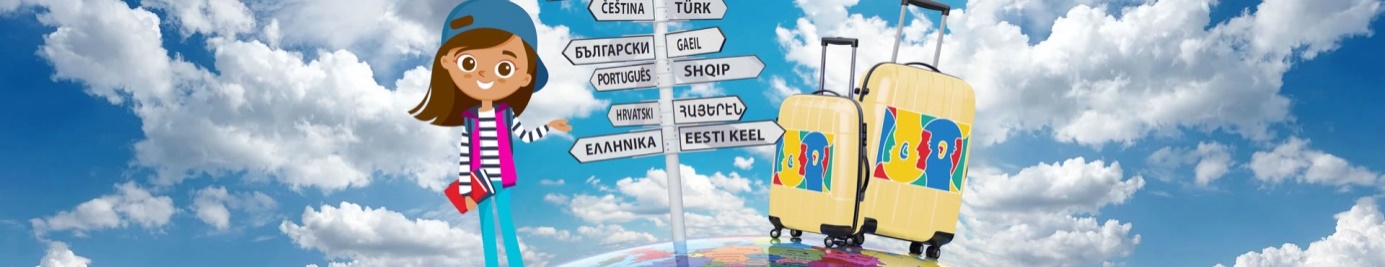 